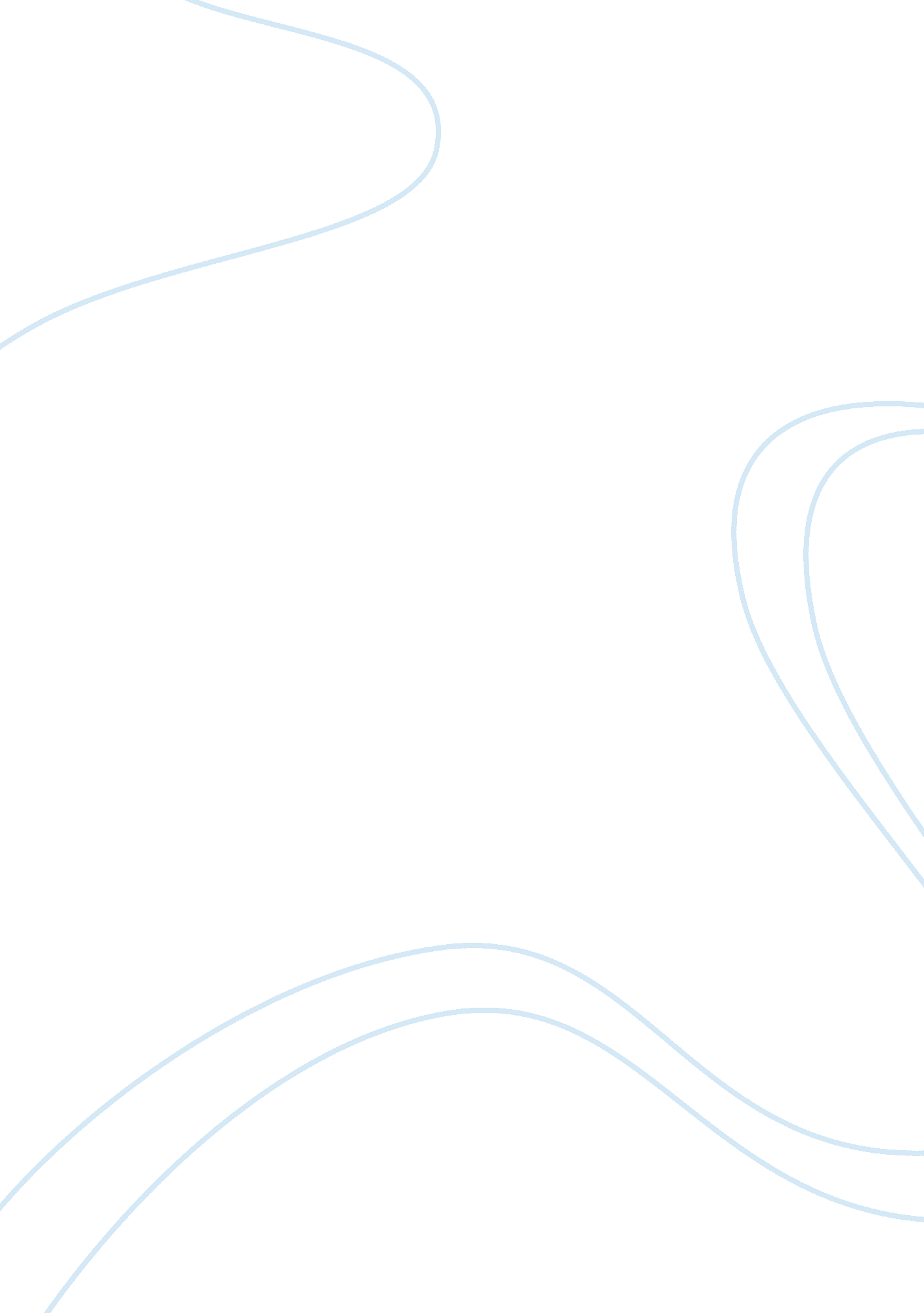 Identify the next great idea in homeland securityLaw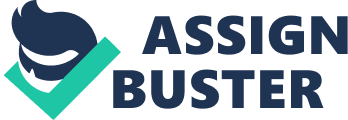 STATUE DRAFT STATUE DRAFT AN ACT (A) Provide practical advices on diverse issues in order to define policies, which will respect the individual’s civil rights and liberties. Investigate and enhance the processing of the complaints forwarded by the public concerning the Department of Homeland Security (DHS). Promote leadership to DHS’s equal employment opportunity policy programs to make the DHS have structure of Federal agency, and as the communication mechanism with the public in matters of security concern (Forest, 2006). PROTECTING CIVIL RIFGHTS AND CIVIL LIBERTIES TABLE OF CONTENTS 1. Collaboration (a) Outreach missions (b) Partnerships (c) Immigration policies (d) Training 2. Programs (a) Legislation section 508 3. Legislative activities (a)Roles of CRCL and DHL (b)Policy review and analysis (c)Training (d) Reporting “ Providing a solution to the ancient civil liberty and civil right issues using modern, inventive, proactive, and practical advancements of the present time (Civil Rights and Civil Liberties, CRCL, ACT) Act 2007) SEC. 11. COLLABORATION (a) COLLABORATION- The Civil Right and Civil Liberty believes that the present and the future security matters, which are recurrent in the United States, can be reduced. This will be possible through the collaborative relationship between the Department of Homeland Security, the Federal Government, the disability society, and the private sector. The CRCL will coordinate its collaborative strategies through - (a) Outreach missions of bringing the council together from the state disability end-user, service, and legal organizations, which represent diverse groups of disability society. DHS in its practice, which is not, limited but the promotion of the community involvement in the disaster preparedness education, practice, and volunteer programs within its structure. (1) United States, which include the American Arab, Muslim community, and Americans. Pursuant to this strategy, it provides elaborate communication structure to involve the public in sharing information that will assist to strengthen the DHS policies. This will enable the DHS to cater valuable information related to security matters. According to CRCL, this strategy will redefine the policies which in accordance to the U. S constitution and the Federal civilian laws. The policy of partnership with the diverse communities is not limited but plays a crucial role when integrated with effective communication system. (2) Sound immigration policies to ensure that not all aspects of immigration are used by the terrorist groups to interfere with the security of the United States. The CRCL works closely with Department of Homeland Security and have developed employment verification program –E-Verify. This program works to protect the workers and the authorized aliens who work in America against any form of terrorism or mistreatment from the employers. The program is not limited to, but it creates avenues for outreach programs to employers and workers on safety measures while in the working environment. This program empowers the employees to use the program in proper and legal manner thus promoting the employee rights within a given organization. (B) (3)Promotion of effective training within the structure the DHS. This will be through the partnership of the CRCL and DHS in training of the people of America on their individual civil rights. The Civil Liberties Institute is one of the developments by the partnership to ensure that they train men and women who will accomplish their roles while respecting the civil rights and civil liberties. The Civil Liberties Institute has sponsored classes in its program on Terrorism Extremism, and Civil Liberties, which will equip the Homeland Security officials’ adequate knowledge to deal with terrorism activities in America (Forest, 2006). SEC. 12. PROGRAMS, WHICH WILL SUPPORT THE SECURITY STRUCTURE OF DHS (a) The following programs are undertaken by the DHS and CRCL in strengthening and promoting security within America : (1) Implementation and enforcing the legislation of section 508, which is not limited but involves Office on Accessible Systems and Technology (OAST). The section is compliant, and commits itself in – (A) Providing a well-structured system of Web Audit and Remediation Program (WARP). This program will enable the Federal government agencies, communities, and private sectors to monitor the civil liberties and rights activities thus providing vital information on security situations. (B) Implementation of a commercial and state off-the-shelter accessibility. The program aims at integrating and evaluating the services provided by the DHS in partnership with CRCL. (C) Creation of accessibility desk, which will enable or disable individuals to access with ease and sought any service from the Department of Homeland Security. The desk serves to provide services, which are not limited to accessibility and use of electronic and websites and e -learning. (C) (D) Sharing of intelligence and information with the community. Sharing of the information incorporates the use of legal procedures, which are in line with constitutional, regulatory, statutory, and any other authorized requirement, which is not limited to valid civil rights and liberties principles (Forest, 2006). LEGISLATIVE ACTIVITIES-Briefing the Congress- (a) on the continuing activities, roles, and the events of the partnership of the DHS and the CRCL which include – (D) Policy review and analysis of the policies, which mandates, the CRCL to assist the secretary of the Federal government in development and implementation of the new legislation, regulations, strategies, policies, and efforts which aims at combating the terrorism activities. (E) Training of individuals to equip them with civil liberties standards. This will enable state and intelligence officers to be conversant with the basics of the terrorism thus giving them upper hand on ensuring that the rights of the citizens are not interfered (F) Reporting of the developments of the DHS on the reviews the department has carried out. The reporting is done in quarterly basis. It will be able to report on the efforts the department is doing on articulating the issue of disable people in the population (Forest, 2006). Reference Forest. (2006). Homeland Security: Critical infrastructure. New York, NY: Greenwood Publishing Group 